Lampiran 1Kisi-kisi Instrumen Penelitian Kemampuan Mengenal Bilangan melalui Permainan Mata UangSoal – soal    	Nama 	: .............Jawablah dengan benar soal di bawah ini !Tuliskan bilangan pada pecahan uang logam!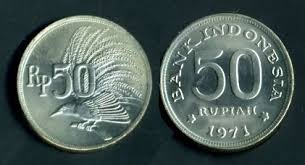 Tuliskan bilangan pada pecahan uang logam!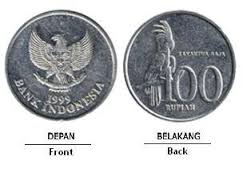 Tuliskan bilangan pada pecahan uang logam!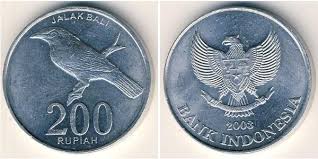 Tuliskan bilangan pada pecahan uang logam!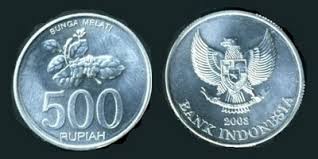 Yang manakah uang pecahan Rp.500 ?Berapakah nilai uang logam ?Berapakah nilai uang logam ?Yang manakah lebih banyak nilainya?Berapakah harga gelang karet yang terjual ?Berapakah harga gelang karet yang  dibeli ?Kunci Jawaban Tes Kemampuan Mengenal BilanganMelalui permainan Mata uang Tes awal dan Tes akhirJawablah dengan benar soal di bawah ini !Tuliskan bilangan pada pecahan uang logam!Tuliskan bilangan pada pecahan uang logam!Tuliskan bilangan pada pecahan uang logam!Tuliskan bilangan pada pecahan uang logam!Yang manakah uang pecahan Rp.500 ?Berapakah nilai uang logam ?Berapakah nilai uang logam ?Yang manakah lebih banyak nilainya?Berapakah harga gelang karet yang terjual ?Berapakah harga gelang karet yang  dibeli ?Lampiran 3RENCANA PELAKSANAAN PEMBELAJARAN(RPP)Satuan Pendidikan	: SLB Bajeng RayaMata Pelajaran	: MatematikaKelas/Semester	: III.C/ I (satu) W a k t u		: 2 x  30 menit (2 jam pelajaran)Pertemuan ke		: I (satu)  Standar KompetensiMenggunakan uang dalam kehidupan anakKompetensi DasarMengenal bilangan pada mata uang pecahan Rp. 50,-, Rp. 100,-,   Rp. 200,-, Rp. 500,-  IndikatorMenyebutkan bilangan pada uang pecahan logamMembedakan uang pecahan logamMenuliskan bilangan pada uang pecahan logamMateri PembelajaranBilangan pada uang pecahan logamRp. 50   Rp. 100   Rp. 200  Rp. 500ITujuan pembelajaranMurid mampu menyebutkan bilangan pada mata uang pecahan logam Rp. 50   Rp. 100   Rp. 200  Rp. 500Murid mampu menggunakan uang pecahan logam dalam kehidupan sehari-hariVI. Model dan Metode Pembelajaran: 	A. Model PembelajaranIndividual dan klasikalB. Metode PembelajaranPermainan mata uangTanya jawabPemberian tugasVII. Sumber/Media PembelajaranSumber: Buku,cerdas berhitung Matematika Kelas 3 SD: Jakarta:              BSE (disederhanakan)Media PembelajaranGambar uang logam pecahan Rp. 50,-, Rp. 100,-, Rp. 200,-, Rp. 500,-  IUang logam pecahan Rp. 50,-, Rp. 100,-, Rp. 200,-, Rp. 500,-  VIII. Skenario Pembelajaran Kegiatan awal (5 menit)Berdoa dan mengecek kehadiran muridApersepsi dengan mengaitkan meteri yang akan dibahasMenyampaikan tujuan pembelajaran yang akan dicapaiMemeriksa perlengkapan setiap murid sebelum pembelajaranKegiatan Inti ( 45 menit)Eksplorasi Disajikan gambar uang pecahan logam pecahan Rp. 50,-, Rp. 100,-, Rp. 200,-, Rp. 500,-  Murid mengamati gambarElaborasiMenyebutkan bilangan pada uang pecahan logamTanya jawab tentang uang pecahan Rp. 50,-, Rp. 100,-, Rp. 200,-, Rp. 500,-  Menunjukkan pecahan yang disebutkan guruMurid membedakan uang pecahan Rp. 50,-  dan Rp.500,- Murid membedakan pecahan Rp. 100,- dan Rp 200,-Murid menuliskan bilangan pada uang pecahan KonfirmasiMurid secara bergantian kedepan menunjukkan  uang pecahan yang disebutkan guruMurid secara bergantian kedepan menuliskan bilangan pada uang pecahan yang disebutkan guruMurid mengerjakan soal dalam lembar kerja siswaGuru melakukan penilaianC.   Kegiatan akhir (5 menit)Menyimpulkan hasil pembelajaranGuru memberikan pesan moralGuru memberi motivasi agar lebih giat belajar di rumahMenutup pembelajaran salam dan berdoanIX. PenilaianTeknik penilaian: Tes tertulisBentuk penilaianEssay (isian)Mengetahui					    	Limbung,      2015Bidang Kurikulum					PenelitiSLB Bajeng Raya Kab. Gowa Suarni,S.Pd.						RostiniNip. 19661230200701 2 018				094524024                               LEMBAR KERJA SISWA (LKS)Pertemuan Pertama- INAMA : .................Kerjakanlah soal di bawah ini !Tuliskan bilangan pada pecahan uang logam!Tuliskan bilangan pada pecahan uang logam!Tuliskan bilangan pada pecahan uang logam!4.Tuliskan bilangan pada pecahan uang logam!Yang manakah uang pecahan Rp.500 ?                                            Selamat bekerja                                       Kunci Jawaban                                                 LEMBAR KERJA SISWA (LKS)Pertemuan Pertama- ITuliskan bilangan pada pecahan uang logam!2.Tuliskan bilangan pada pecahan uang logam!3.Tuliskan bilangan pada pecahan uang logam!4.Tuliskan bilangan pada pecahan uang logam!5.Yang manakah uang pecahan Rp.500 ?Lembar Pengamatan Pembelajaran Kemampuan Mengenal Bilangan melalui Permainan Mata Uang Pertemuan pertama - ILembar Pengamatan Pembelajaran Kemampuan Mengenal Bilangan melalui Permainan Mata Uang Pertemuan pertama – ILembar Pengamatan Pembelajaran Kemampuan Mengenal Bilangan melalui Permainan Mata Uang Pertemuan pertama – ILembar Pengamatan Pembelajaran Kemampuan Mengenal Bilangan melalui Permainan Mata Uang Pertemuan pertama -INO.Kompetensi DasarIndikatorButir SoalJMLITEM1.Mengenal bilangan mata uang pecahan logamKemampuan menentukan bilangan mata uang pecahan logamKemampuan menentukan nilai  mata uang pecahan logamrKemampuan menentukan harga barang yang terjual dan sudah dibeliMenentukan bilangan pada uang  pecahan Rp.50,- Menentukan bilangan pada uang  pecahan Rp.100,- 3. Menentukan bilangan pada uang  pecahan Rp.200,- 4. Menentukan bilangan pada uang  pecahan Rp.500,- 5. Membedakan uang  pecahan, Rp.200,- dan Rp.500,-6.  Menentukan nilai pada         uang  pecahan Rp.50 ,-7.  Menentukan nilai pada uang        pecahan Rp.100,-8. Menentukan nilai pecahan     yang lebih banyak  9. Menentukan  harga barang yang telah terjual   10. Menentukan harga barang yang telah dibeli   532No.Nama siswaAspek yang dinilaiTanda cekTanda cekNo.Nama siswaAspek yang dinilaiAktifTidak aktif1.San Menyebutkan bilangan pada uang pecahan logamMenunjukkan bilangan pada uang pecahan logamMembedakan uang pecahan Rp.50 dan Rp.100Membedakan uang pecahan Rp.200 dan Rp.500Menuliskan bilangan pada uang pecahan logamMenuliskan nilai pada uang pecahan logamMelakukan permainan jual beli gelang karet sebagai penjualMelakukan permainan jual beli gelang karet sebagai pembeliNo.Nama siswaAspek yang dinilaiTanda cekTanda cekNo.Nama siswaAspek yang dinilaiAktifTidak aktif2.Wan Menyebutkan bilangan pada uang pecahan logamMenunjukkan bilangan pada uang pecahan logamMembedakan uang pecahan Rp.50 dan Rp.100Membedakan uang pecahan Rp.200 dan Rp.500Menuliskan bilangan pada uang pecahan logamMenuliskan nilai pada uang pecahan logamMelakukan permainan jual beli gelang karet sebagai penjualMelakukan permainan jual beli gelang karet sebagai pembeliNo.Nama siswaAspek yang dinilaiTanda cekTanda cekNo.Nama siswaAspek yang dinilaiAktifTidak aktif3.HajMenyebutkan bilangan pada uang pecahan logamMenunjukkan bilangan pada uang pecahan logamMembedakan uang pecahan Rp.50 dan Rp.100Membedakan uang pecahan Rp.200 dan Rp.500Menuliskan bilangan pada uang pecahan logamMenuliskan nilai pada uang pecahan logamMelakukan permainan jual beli gelang karet sebagai penjualMelakukan permainan jual beli gelang karet sebagai pembeliNo.Nama siswaAspek yang dinilaiTanda cekTanda cekNo.Nama siswaAspek yang dinilaiAktifTidak aktif4.AmiMenyebutkan bilangan pada uang pecahan logamMenunjukkan bilangan pada uang pecahan logamMembedakan uang pecahan Rp.50 dan Rp.100Membedakan uang pecahan Rp.200 dan Rp.500Menuliskan bilangan pada uang pecahan logamMenuliskan nilai pada uang pecahan logamMelakukan permainan jual beli gelang karet sebagai penjualMelakukan permainan jual beli gelang karet sebagai pembeli